DYSTRYBUCJA ŻYWNOŚCI w ramach Programu Operacyjnego Pomoc Żywnościowa 2014-2020 współfinansowanego z Europejskiego Funduszu Pomocy Najbardziej Potrzebującym /FEAD/, Podprogram 2016.Miejski Ośrodek Pomocy Społecznej w Brzesku jest dystrybutorem żywności dla  osób z Gminy Brzesko w ramach Programu Operacyjnego Pomoc Żywnościowa 2014-2020 współfinansowanego z Europejskiego Funduszu Pomocy Najbardziej Potrzebującym /FEAD/, Podprogram 2016.  Organizatorem  przedsięwzięcia jest Miejski Ośrodek Pomocy Społecznej przy współpracy z Caritas Archidiecezji Krakowskiej, który dostarczył artykuły żywnościowe. Z pomocy tej korzysta 973 osoby z terenu naszej gminy. Osoby uprawnione do skorzystania z tej formy pomocy, uprzednio musiały zostać do niej zakwalifikowane zgodnie z posiadanym dochodem . Uzyskały skierowania z MOPS w Brzesku. Pomocą żywnościową w ramach PO PŻ mogą być objęte osoby i rodziny znajdujące się w trudnej sytuacji życiowej, spełniającej kryteria określone w art. 7 ustawy o pomocy społecznej i których dochód nie przekracza 200 % kryterium dochodowego  uprawniającego do skorzystania z pomocy społecznej. Od stycznia 2017 roku kryterium dochodowe jakie musi spełnić osoba która chce uzyskać taka pomoc wynosi : 1268,00 zł netto dla osoby samotnie gospodarującej oraz 1028,00 zł dla osoby gospodarującej w rodzinie. Dzięki podwyższeniu kryterium dochodowego z pomocy żywnościowej za ten okres skorzystało więcej osób, głównie emerytów i rencistów. Obecnie w skład paczki żywnościowej wchodziły artykuły: makaron jajeczny, ryż biały, herbatniki, mleko UHT, groszek z marchewką, fasola biała, koncentrat pomidorowy, gulasz wieprzowy z warzywami, filet z makreli, ser podpuszczkowy dojrzewający, szynka wieprzowa, cukier, olej rzepakowy. Docierają do tut. Ośrodka informację, iż produkty te są wartościowe, smaczne oraz stanowią realną pomoc dla rodzin.  Dzięki uprzejmości Administratora Gminnego Ośrodka Sportu i Rekreacji w Mokrzyskach Pani Jadwigi Brzózki pracownicy Ośrodka mogli zmagazynować w w/w budynku żywność i ją sprawnie wydawać. W akcji rozładunku żywności brały udział liczne osoby  w ramach nieodpłatnej pracy społecznej  , za co należą się im podziękowania.  W akcję zaangażowała się również Ochotnicza Straż Pożarna w Mokrzyskach. Rozładunek nie udałby się gdyby nie pomoc ze strony Zasada Trans Spedition w Brzesku, który bezpłatnie udostępniał  sprzęt do rozładunku  wraz z obsługą. Wszystkim zaangażowanym w pomoc  serdecznie dziękujemy.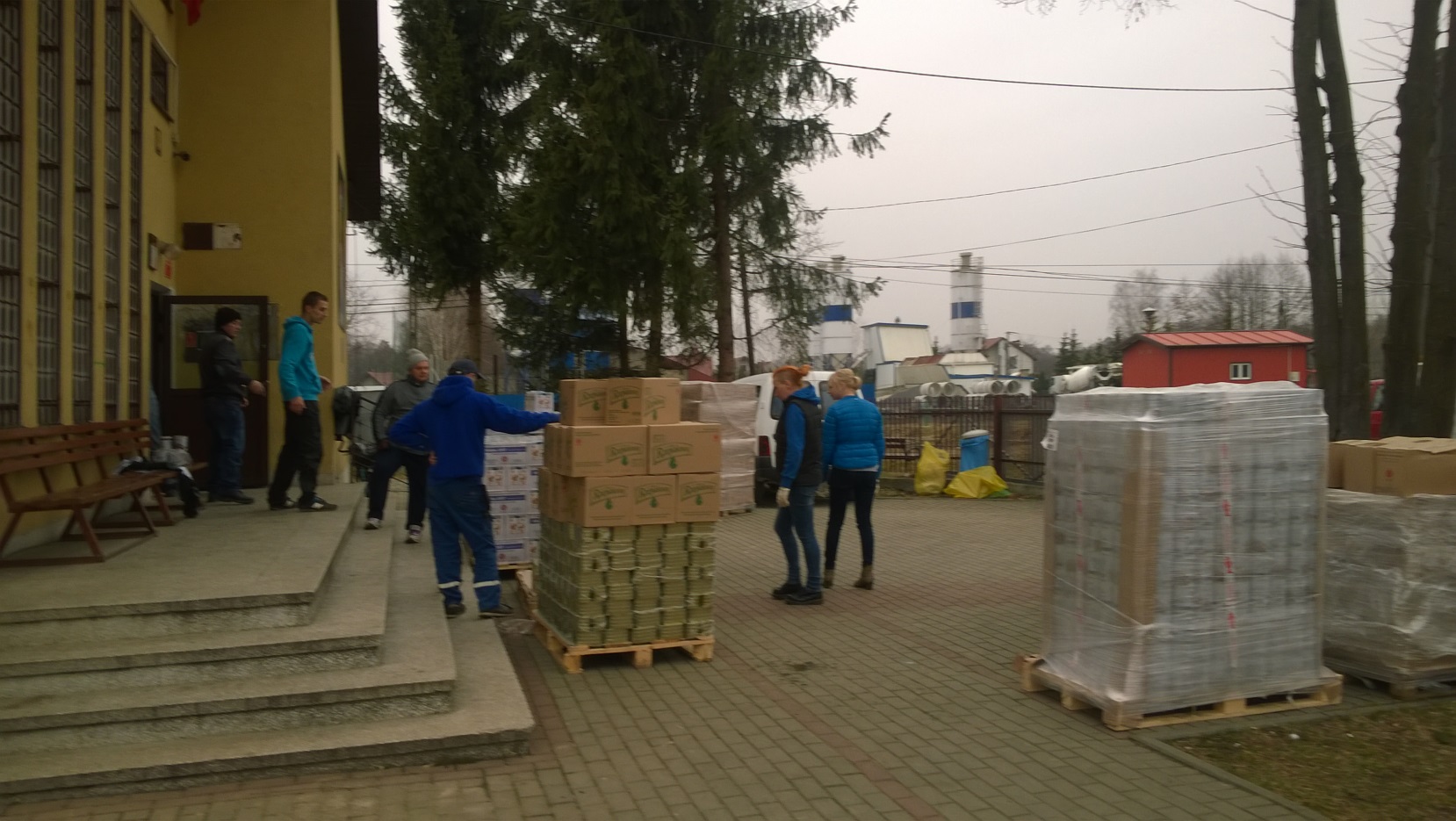 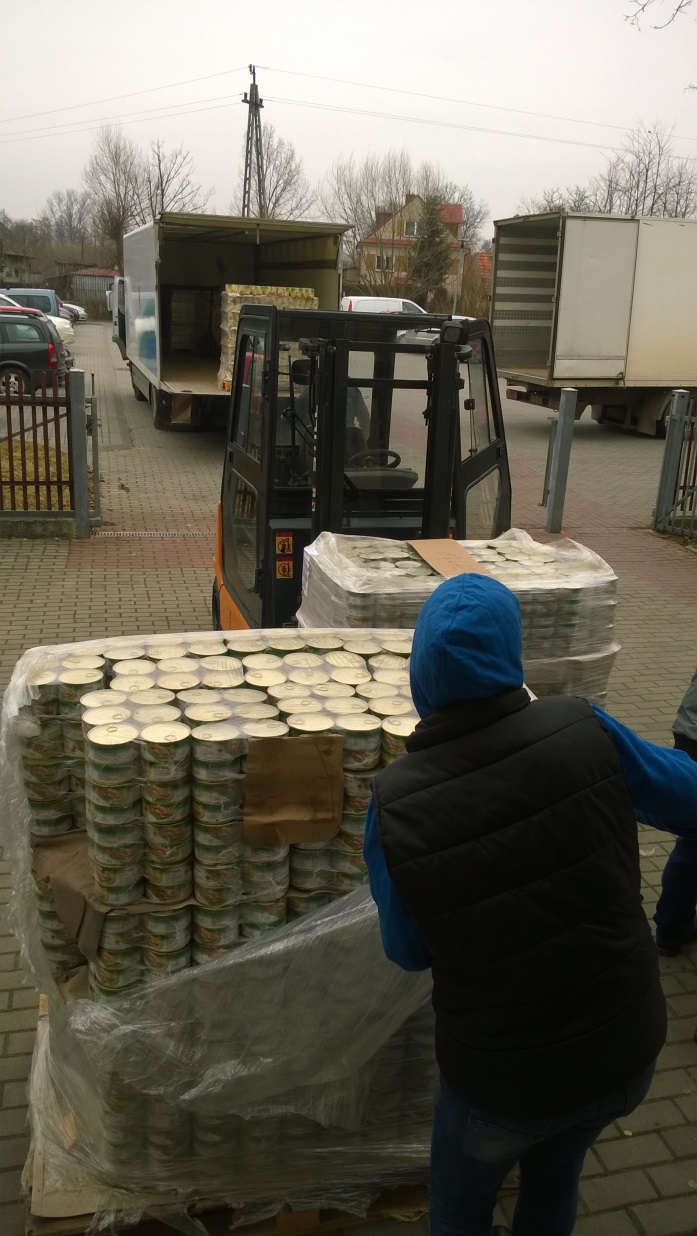 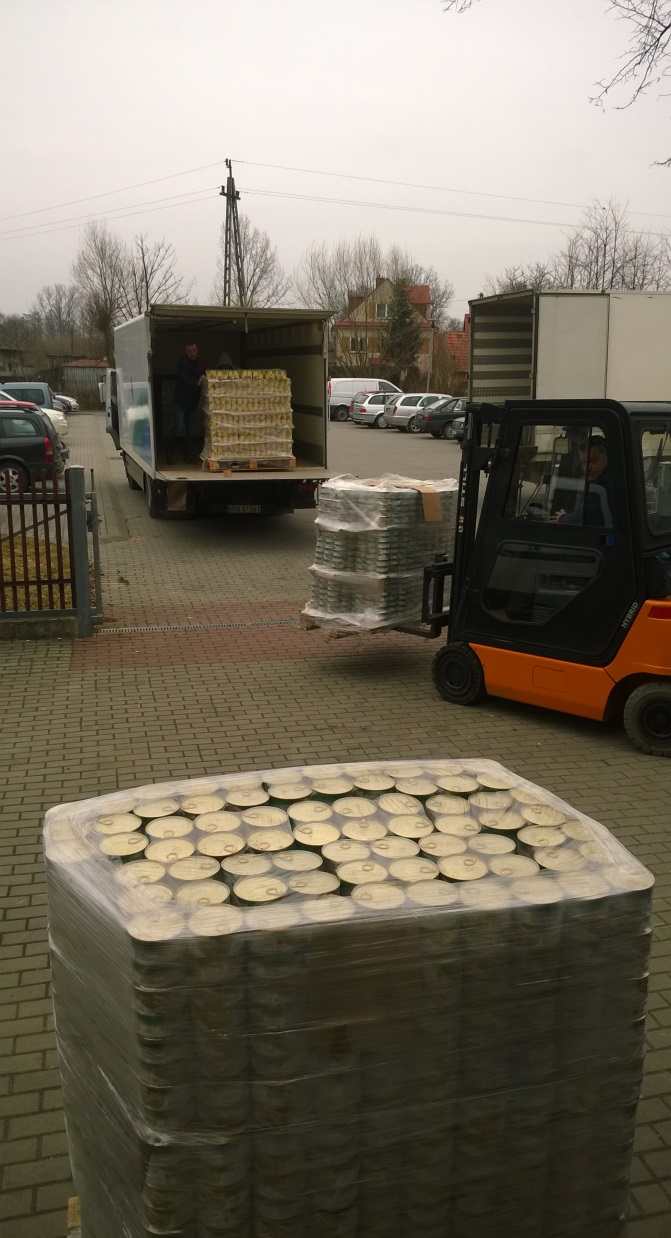 